Minutes of the Biennial General Meeting (66th) of the Royal Canadian Air Force Association held in the Delta London Armouries Hotel on Saturday, 29 October 2016In Attendance: For a list of attendees/Delegates, please see Annex A (for a list of delegates and Annex C for a list of all attendees, respectively)Annex A to Minutes of the 66th (Biennial) General MeetingAnnex B to Minutes of the 66th (Biennial) General MeetingRecap of Resolution Discussions429 Wing Resolution. 429 (Georgina) Wing resolves that NEC should retain the current Association badge as we feel that the suggested change will lead to unnecessary expense and will not have any effect on encouraging current members of the RCAF to join the RCAF Association. Mike Chomiak – 702 Wg, moved to return the resolution to its originator; Jim Scherb – 403 Wg, seconded the motion.            The National Resolutions Committee (NRC) recommended this resolution be returned to the Wing for reconsideration. The NEC thus proposed this course of action to the delegates. The resolution needs to be reconsidered  because: 1) the  Association encourages if not expects resolutions to call for some action to be taken, but this particular resolution instead calls for inaction. It is ineffective to use the resolutions process to thwart efforts to introduce new products and innovative ideas; 2) the resolution reflects confusion with association retail marketing processes. There is no desire to abandon or abolish the current badge, in favour of replacing it with a new one, so a resolution to retain the old badge is superfluous. Rather, different badge ideas are being floated to determine the extent to which there might be interest in those other different badges, should anyone wish to purchase them. Three badge ideas (A, B and C) were described: Badge “A” featured the “Per Ardua Ad Astra” latin motto while “C” featured the original Canadian Air Force motto “Sic Itur Ad Astra”. Badge “B” was a hybrid of the two, featuring both mottos. Members of the association were asked which of the three badges they felt best reflected the association’s desire to welcome any and all members of Canada’s air force; 3) authors of the resolution claim the new badge ideas would “not have any effect” on recruiting new members. Unfortunately, no evidence was provided in support of their claim. In contrast, the marketing survey drew 505 responses: 273 favouring “A”; 91 favouring “B” (the hybrid); and, 141 favouring “C” (Sic Itur Ad Astra). Since only 54% of members claim an affinity for the current badge, it simply would not be wise for the association to ignore the other 46% by upholding this unsubstantiated and misinformed  resolution.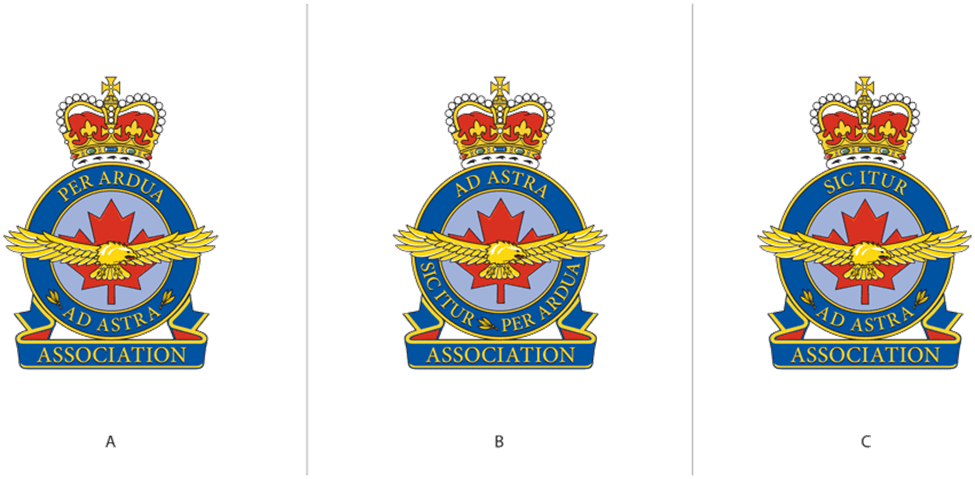 Change to the Minimum number of Wing members in a Wing, from 25 to 10. Andrew Serwacki – 306 Wg, moved to accept the resolution; Al Low – 703 Wg, seconded the motion. The motion carried.     Amendments will be made to appropriate by-laws reflecting this change to the minimum number of members permitted, before a recommendation is made to a Wing to surrender its charter.• RCAF Association ensign design process, consultation process. Moved by Hank Levasseur – 302 Wg, Seconded by Jim Young – 394 Wg. Henri Levasseur responded to questions. Some members protested to the process, citing their continuing dismay over changes the association endured in 1993; others said there are no military members in their Wings, suggesting there is little to no interest in such branding ideas amongst their members. Brent Elgie – 427 Wg, argued our job is the preservation of our heritage, not changing it. A vote was taken, first to determine the number of opposed. The number of members opposed (Wing number followed by number of Wing members in each Wing) were: 102, (118), 111 (60), 200 (160), 429 (44), 888 (353), 1, 408-437 (50), 447 (80), 441 (68), 702 (80), 427 (72), 1, 418 (50), 413 (264) and 415 (80), 410 (87), 403 (51), 434 (41), 422 (82), 808 (21), 430 (30). The total number of members represented by delegates who recorded their opposition to the resolution was: 1,791, while the total number of members represented by delegates who were in favour of the motion was 1,823. The motion carried.     Mr. Hank Levasseur – 302 Wg, will lead a design study which should culminate in a proposal to the RCAF Association members for an RCAF Association ensign.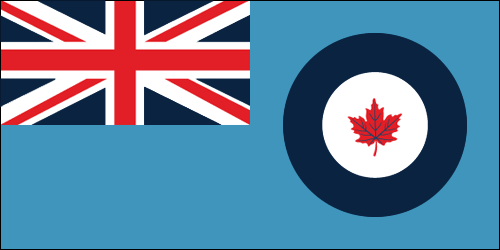 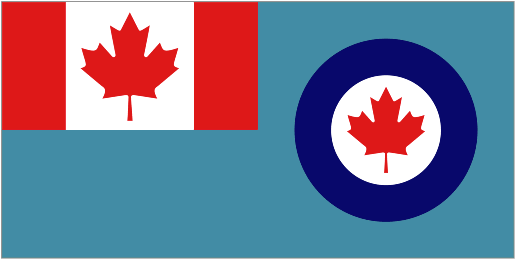 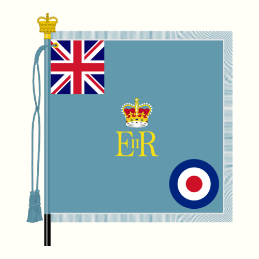 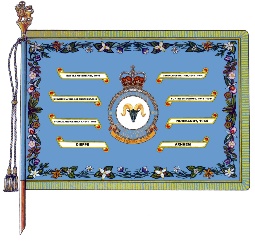 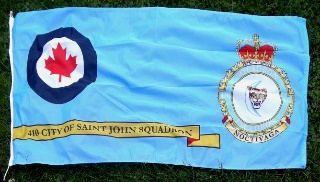 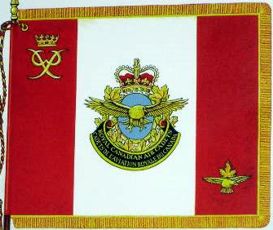 The first ensign at top left is the “RCAF Ensign” (c.1944 to 1968). This ensign was retired upon the dissolution of the RCAF by the government of Canada and, in 1973, Her Majesty Queen Elizabeth II bequeathed the ensign to the trust of the RCAF Association and its members. The second ensign, above, is the “Air Command Ensign” (1975-2011), but today is known as the present “RCAF Ensign” (Post 2011). The middle “flag” is known as the Queen’s Colour of the Royal Air Force. The 4th “flag” above is known as a Royal Canadian Air Force “Battle Honours” or “Battle Standard”. The 5th flag above is a “one-off” themed flag specifically designed for a small community or local event. The final “flag” above is known as the Royal Canadian Air Cadet “flag”. The project to be managed by Mr. Levasseur – 302 Wg, should lead to the proposal of an “RCAF Association ensign”. • RCAF Association Trust Fund Resolution. Be it resolved that the RCAF A Booklet 109 para 1.02 sub-para 4 be amended to read “…to support the RCAF Assn in the provision of financial assistance to those members and family members in need who have served in the RCAF and CF Air and are covered by the RCAF Trust Fund.”The Secretary to the Trust Fund explained to the delegates that …use of the RCAF Association Trust Fund for the purpose of providing financial, or otherwise, support to RCAF Association members in need, is already permitted because the original mandate of the RCAF Association Trust Fund included ‘supporting the RCAF Benevolent Fund’. Mr. Black further explained, since this is already the case, and since no rescindment of this particular aspect of the Fund’s mandate had ever been formally pursued, for all intents and purposes support to members in need remains a part of our mandate as long as the support provided is consistent with the mandate of the RCAF Benevolent Fund. To be clear, this specific caveat means only those RCAF Association members with service in the RCAF are eligible for such financial assistance.Since the sub-paragraph referring to “support to the RCAF Benevolent Fund” remains on the books, there would be no real need to amend the constitution of the RCAF Association Trust Fund. Should the Ontario government (where the RCAF Association Trust Fund as an entity is registered) conclude their tabling of new not-for-profit legislation, and an opportunity arises to amend the constitution along these lines, at no cost, the National Executive Council will ensure the constitution of the RCAF Association Trust Fund is suitably amended in the applicable by-laws, to reflect the members’ desires vis-à-vis this resolution.BE IT RESOLVED that all Resolutions as submitted by any of the Groups should, without alteration, be presented in writing to the attendees, and voted upon by the voting members in attendance at the National Annual General Meeting.This resolution was rejected by the National Resolutions Committee the members of which recommended to the National Executive Council that the resolution be returned to the originator (783 Wing Alberta Group) for further consideration.The second bullet to the “Rationale” paragraph reveals the ultimate purpose is to completely disempower both the National Resolution Committee and the National Executive Committee as regards their general and fiduciary responsibilities, when it comes to resolutions. Unfortunately, this would seem to suggest in crafting their resolution the authors may have unknowingly overlooked two very important sources for these responsibilities, namely: former members of the RCAF Association themselves; and, federal and provincial legislation. As the RCAF Association’s governance processes evolved, the members of the Association bestowed upon their elected governors (NRC and NEC) certain abilities and functions thus holding them ultimately accountable for deciding on the merits of any and all resolutions. One significant aspect that underpins almost every resolution is cost. Almost every resolution involves actions that lead to expenses in both labour and capital. Only the members of the NEC can decide if, first, those resources are available for the project under consideration, and, secondly, is it acceptable to reallocate resources to these new (resolutions) projects. The NEC relies on the Planning and Resource Committee to inform their deliberations.While members have always been encouraged to seek through resolutions changes and actions they feel might be important for their association, members have also entrusted in their elected governors the duty to decide whether certain initiatives, projects, changes and actions could succeed. Members also understand they themselves are bestowed with the power to approve the annual budget, which  allocates all of the association’s resources toward projects and initiatives, and prioritizes those resources. Given these exigencies, it is not acceptable to attempt to affect through a resolution changes to constitutionally- and federal-legislation-mandated functions which are already assigned to their elected governors in the form of general and fiduciary duties. It is also not acceptable to attempt to affect through a resolution changes to funding and prioritization which the members have already voted on, when they approved the annual budget.Be it resolved that the Royal Canadian Air Force Association acknowledge and recognise the length of membership in the Association be based on a total of all periods of membership not just the most recent consecutive period. Thus, the length of membership would include the current period as well as any prior membership period where a gap or gaps in prior membership may have occurred.This resolution was accepted, but requires no action because the actions it seeks to mandate are already association policy. It is worth mentioning also, that in the absence of any data reflecting prior service, a member claiming additional years of service credit only has to seek out two fellow members who might vouch for him or her. The Wing President is then encouraged to write a letter to the RCAF Association office identifying the names of those who are vouching for the individual claiming to be credited additional years-of-service. Annex C to Minutes of the 66th (Biennial) General MeetingAnnex D to Minutes of the 66th (Biennial) General MeetingOfficers – Elected and Appointed – of the National Executive CouncilSerialItem, Actions taken, Details & DiscussionDecisions & ResponsibilitiesI (VII)Opening Ceremony. The Chairman, Mr. Terry Chester- 888 Wg, opened the meeting at 9:00 am; the banners were marched in, a moment of silence was held, and delegates joined in the singing of the national anthem.II (VIII)Call to Order, Roll Call of Delegates, Administrative Remarks. Administrative remarks were made, delegates were advised of arrangements and hotel layout, and the Chairman presented (read) letters of welcome from dignitaries (HMQE II; PM, Premier of Ontario and Mayor of London).III (IX)Greetings to Assembled Delegates and Guests. Don Berrill – 403 Wg, national president Air Cadet League, welcomed the delegates, reflected on the parallels and challenges experienced in both organizations, made especially positive remarks regarding the support RCAF Association members provide to the Air Cadet League. Ms. Maya Hirschman from the Secrets of Radar Museum welcomed all the delegates and informed them about the museum in London, ON.IV (X)Acknowledgement of VIPs and Extraordinary Members. The Chairman acknowledged the presence of delegates, members-at-large, past National Presidents (Don Mcleod – 111 Wg, Brian Darling – 394 Wg), local dignitaries, other VIPs and serving personnel of the RCAF and DND/CF.V (XI)Appointment of Scrutineers & Parliamentarians & Confirmation/Declaration of a Quorum. The Chairman, on acknowledging the presence of past National Presidents did request of them their services as parliamentarians. Mr. Chester also called upon the Director of Ceremony as the only serving member present to serve as a scrutineer, especially for the impending election process.Mr. Darling – 394 Wg, and Mr. Mcleod – 111 Wg, volunteered as parliamentarians, and Major Hamalainen – 410 Wg, accepted the responsibility to serve as Scrutineer.VI (XII)Motion to Acknowledge Notice of Meeting (NoM); Motion to Accept the Agenda; Motion to Approve the Consent Agenda Items. A motion to accept the NoM was made by Jim Young – 394 Wg; seconded by Major Jorma Hamalainen – 410 Wg. Another motion was made to accept the agenda, by Guy Vallières – 394 Wg; seconded by Evelyn Gouther-Campbell – 602 Wg. A third motion was made to accept the consent agenda, by Don Hogan – 888 Wg; seconded by George Groff – 434 Wg.The Consent Agenda consisted of: 1) Minutes of the 65th General Meeting (2014); 2) Combined (Wing and MAL) Membership Report for 2016; 3) RCAF Association Trust Fund Report; 4) Auditor’s Reports (RCAF Association and RCAF Association Trust Fund 2015-2016; 5) Budget Proposal (2016-2017); Appointment of Auditor (Ted Lupinski) for 2016-2017).VII (XIII)1st Call for Nominations. The Scrutineer announced the 1st Call for Nominations. No nominations were forthcoming. The Chairman explained the nomination process. Don Mcleod – 111 Wg, asked, “In the event there were only six elected members…what would happen?” Walter Peckham – 413 Wg, asked, “What are the minimum and maximum number of directors?”Secretarial Note: In response to Mr. Mcleod’s question, it was explained, “Should the delegates fail to nominate any more candidates, or fail to elect any more officers, at the general meeting, then the six members of the National Executive Council who were elected at the Group level, would have the option to appoint up to three additional directors, for a term not to exceed one year. In response to Mr. Peckham’s question, the answer given was, “9 and 12”.VIII (XIV)Reports & Briefings. HNP Report: LGen Campbell thanked everyone for his unique awards, which had been presented to him during the reception held the previous evening. He also conveyed his appreciation to 427 Wing and the hotel. He reflected on his early days in Centralia. Explained his role as honorary national president. Touched on the reasons for “fine-tuning” the awards program, emphasizing that “the system is not broken” but it benefited from some adjustments. Atlantic Group Report: Bud Berntson. Quebec Group Report: Guy Vallieres. (VP Veterans Affairs Liaison). Ontario Group Report: John Hooper. Prairie Group Report: Evelyn Gouther-Campbell. Evelyne thanked everyone for their kind messages, following her husband Duncan’s passing, and informed everyone of the status of Ed De Caux’ wife. Alberta Group Report: Steve Macdonnell gave a slide presentation. Trust Report: John Murphy provided a briefing on the RCAF Association Trust Fund (powerpoint and script, which was included in the Program Booklet). He spoke to the resolution mentioning the the Benevolent Fund. Pacific Group Report: Reg Daws briefed on Pacific Group, identified his new Honorary Group President (George Miller?) and reviewed various Group activities including election challenges. Reg gave an overview of various Wing strengths. He also addressed local activities in support of Air Cadets, as well as Ident-a-Kid programs. He also mentioned his work on the Honours & Awards programs. He responded to Terry Chester’s question “Why do we have AGMs?” 971 Wing Report: Don Swift, conveyed greetings from his president Art Nielson, and shared that we have the largest Canadian contingent we have had in NORAD since the 1950s. DCinc is coming out to our meetings. He also conveyed greetings from George Sweanor, one of the last remaining survivors from the “Great Escape”-era PoW Camp.Brent Elgie – 427 Wg, raised a question about the Humanitarian Operations Trust Fund project, which involved a donation of $100,000. Mr. Elgie asked whether this was an effective use of the Trust Fund’s money. The Secretary to the Trust Fund explained the difference between designated and non-designated donations. Since this was a designated donation made by an individual to a 3rd party, through the Trust Fund, the RCAF Association Trust Fund has no discretionary power as to their use. In the case of non-designated funds, however, the Board of Trustees collaborates to determine the best use for non-designated funds. Where designated funds are concerned, use of those funds is governed by a Co-operative Partnership Agreement to which the Board of Trustees and the collaborating donor and 3rd party are signatories.IX (XVI)2nd Call for Nominations. A second call for nominations was issued by the Scrutineer. Ms. Jan Hogan – 888 Wg, nominated her husband, Maj (Ret) Don Hogan – 888 Wg.Maj (Ret) Don Hogan’s name was added to the preliminary ballot, alongside the six names belonging to the Group Presidents.X (XVII)Resolutions. Greg Spradbrow – 107 Wg, reviewed the basic process for resolutions, in order to help the delegates understand the nuances and sequences reflected in parliamentary procedures and, specifically, Robert’s Rules of Order. Cécile Thompson – 444 Sqn, explained she did not like having to come to the meeting “with our hands tied. Sometimes, we can get swayed by an argument made on the floor, but the “policy” reflected in the National President’s letter would seem to prevent us from doing our jobs as Wing Presidents”.Please see Annex B for a complete summary of discussions, decisions and actions to be taken, with respect to the resolutions.XI (XX)3rd Call for Nominations. A third call for nominations was issued by the Scrutineer. Mr. Terry Chester – 888 Wg, nominated Maj Jorma Hamalainen – 410 Wg. A delegate who did not identify himself nominated Mr. John Scott – 404 Wg.XII (XXI)Open Session, Old Business, New Business. The Chairman introduced a number of issues the group might like to discuss, (see original Agenda). Don Mcleod – 111 Wg, reported on the potential need to explore conducting national AGMs going forward.XIII (XXII)Elections. Delegates were encouraged to participate in electing new officers to the National Executive Council. For a formal listing of offices, duties and responsibilities, please consult Annex D.Mr. Don Hogan – 888 Wg; Maj Jorma Hamalainen – 410 Wg; and, Mr. John Scott – 404 Wg, were elected to the National Executive Council. Mr. Jim Young – 394 Wg, moved to destroy the ballots; Mr. Hank Levasseur – 302 Wg, seconded the motion.XIV (XXVI)Adjournment. Mr. Don Mcleod – 111 Wg, moved to adjourn the meeting.DEAN BLACK, SECRETARYTERRY CHESTER, OUTGOING CHAIRMANSTEPHEN MACDONNELL, INCOMING CHAIRMANLast NameFirst NameAffiliation (Wing No. or MAL)Accreditation (Accredited or Fraternal)AffiliationWing Strength (Reg) or VotesProxies CarriedProxied Wing StrengthBerntsonE.N. "Bud"111AAtl Gp59BlackLCol (Ret) Dean BlackExec DirMAL1CampbellLGen (Ret) LloydNECMAL1CharbonneauMike200A110,201110, 20197ChomiakMichael702A70282ChesterCol (Ret) TerryNECANEC1CzernkovichMaj Nicholas408/437A40845DarlingLCol (Ret) BrianNACANAC1DawsCWO (Ret) REGINALDNECNECNEC1801, 8798DeschampsLGEN (RET) J.P.A.(Andre)NECA1GallantRon200A200162Gouther-CampbellEvelynNECAPr Gp150028GrahlmanWilliam (Bill)447A44781GroffGeorge B434A43441HamalainenJorma KNECANEC1HooperJohn CNECAON Gp148417HopeMurray418A41852HunterF/LT George FMALMAL1KuehlDonna Kuehl404A40452KusEugene430A30LevasseurHenri302A30287LowAl703A70354MacdonnellStephenAl GpNECGp Pres1McCagueCOL (R) W FREDMALMAL1McKinnonRene427A42772McleodCOL (RET) DONNACA11159102128MilliganLeonard429A42944MontreuilLouis602A60286PatryRita422A42282PaziukLcol (Ret) Larry416A41667PeckhamWalter413A41326441580PitmanDon410A41087RoeRobert R.J.703ARVP170050ScherbJames403A40347ScottJohnNECANEC1SerwackiAndrew306A30663SpielmanBeverley783A783116SpradbrowCathy107A107121SpradbrowGregoryNECANEC1StaceyKenneth G.441A44168SwiftDon971A97130ThompsonCecile444A44412VallieresGuyNECAQu Gp1WesternRon888A888344WildsMilford J. "Bud"Pac GpARVP180821YoungCapt James B.394A39455Last NameFirst NameAffiliation (Wing No. or MAL)Accredited or FraternalArnoldAllan404 WingFBerntsonE.N. "Bud"111 WingABerrillDonald Pres ACLABlackDean BlackExec DirMALBosanacJelena Wife of Thomas FBurrowsSydney888 WingFCampbellLgen (Ret) LloydNECMALCharbonneauMike 200 WingFChomiakMichael 702 WingAChomiakDonna 702 WingFChesterCol (Ret) TerryNECACoyleBette 424 WingACzernkovichMaj Nicholas408/437 WingADarlingPatricia 394 WingFDarlingLcol (Ret) BrianNACADawsCWO (Ret) REGINALD879 WingNECDawsRenate 879 WingFDeschampsLGEN (RET) J.P.A.(Andre)NECADimilloRobert "Bob"424 WingAElgieBrent M 427 WingFForestellEarl 422 WingFForestellCathy 422 WingFGallantRon 200 WingAGouther-CampbellEvelyn NECAGrahlmanWilliam (Bill) 447 WingAGroffGeorge B434 WingAHamalainenJorma K 410 WingAHirschmanMayaRad MuseumGuest Speaker 1HoganJan 888 wingFHoganMaj (Ret) Donald888 wingFHooperJohn C NECAHootonSgt (Ret) James A.447 WingFHopeMurray 418 WingAHopePat 418 WingFHunterF/LT George FMALMALJohnstonIsabellaw/  Ken StaceyFKennedyDonald 447 WingFKennedyHooJung 447 WingFKuehlGarry Kuehl404 WingFKuehlDonna Kuehl404 WingALevasseurHenri302 WingALowAl703 WingAMacdonnellStephen783 WingNECMazepaMike 306 WingFMcCagueCOL (R) W FRED MALMALMcKinnonRene427 WingAMcleodCOL (RET) DON 111 WingAMcleod, Jr.DonMALMcNultyGordon447 WingFMilliganLeonard429 WingAMontreuilLouis602 WingAMurphyJohn201 WingFNewmanSam 427 WingFNewmanCathy 427 WingAPatryRita 422 WingAPaziukLcol (Ret) Larry416 WingAPeckhamWalter413 WingAPeckhamJo-Anne413 WingFPitmanDon 410 WingARoeRobert R.J.703 WingAScherbJames403 WingAScottJohn404 WingFSerwackiAndrew 306 WingASpielmanBeverley783 WingASpradbrowCathy 107 WingASpradbrowGregory NECAStaceyKenneth G.441 WingASwiftDon 971 WingATaborowskiThomas 427 WingFThompsonCecile 444 WingAThompsonDennis 444 WingFUpsdellDavid447 WingFVallieresSolange394 WingFVallieresGuyNECAWesternRon 888 WingAWhitsonCapt (Ret) Grant G.783 WingFWilds Milford J. "Bud" Pac GpAWilsonBrenda Lynn Rice429 WingFWilsonRob429 WingFYoungCapt James B.394 WingAOfficeIncumbentElected, Appointed or Assumed DutyHonorary National PresidentLGen (Ret) André DeschampsAppointed by elected Directors of NECChairman of the NECStephen MacDonnell – 783 WgAssumed Duty by NEC ElectionVice-Chairman of the NECGuy Vallières – 394 WgAssumed Duty by NEC ElectionNational PresidentStephen MacDonnell – 783 WgIncumbent elected by Group to NEC, Elected to Office by elected Directors of NECNational 1st Vice-PresidentGuy Vallières – 394 WgIncumbent elected by Group to NEC, Elected to Office by elected Directors of NECVice-President (Regional Policy – Alberta)VacantTo be elected by Group to NEC, or appointed in the interim by elected Directors of NECVice-President (Regional Policy – Quebec)VacantTo be elected by Group to NEC, or appointed in the interim by elected Directors of NECVice-President (Regional Policy – Ontario)John HooperElected by GroupVice-President (Regional Policy – Prairies)Evelyn Gouther-CampbellElected by GroupVice-President (Regional Policy – Atlantic)Dave VokeyElected by GroupVice-President (Regional Policy – Pacific)Reg DawsElected by GroupVice-President (Ceremonial)Jorma HamalainenAppointed by elected Directors of NEC, Incumbent was elected to the NEC by DelegatesVice-President (Membership)Terry ChesterAppointed by elected Directors of NECVice-President (Communications and Air Cadet League Liaison)John ScottAppointed by elected Directors of NEC, Incumbent was elected to the NEC by DelegatesDeputy Vice-President (Air Cadet League)Don HoganAppointed by elected Directors of NEC, Incumbent was elected to the NEC by DelegatesVice-President (Membership MALs – Policy)VacantAppointed by elected Directors of NEC